Quality care - Working togetherPersonal Reflections – Module 4The Personal Reflections provided at the end of each module of training will provide you with an opportunity to:Reflect on the information you learn in trainingReflect on your life experiences and how it will impact you as a foster carer andRecord information that you will need to provide to the worker undertaking the foster carer assessment, to inform their assessment.You may have already answered similar questions in earlier stages of the assessment process. Where this is the case, reflect on how your answers and views on caring for children and young people have changed, as you learn more about your caring role.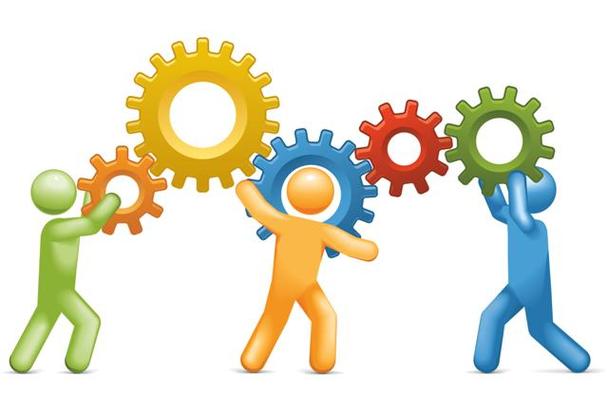 The Personal Reflections for Module four focus on: Providing quality care Providing quality careA number of practical issues need to be considered when deciding to become a foster carer.  Some practical issues can influence a carer’s capacity to provide care to a child or young person.Under the Child Protection Act 1999, all care services and persons engaged by these services are bound by law to meet requirements set by the ‘Statement of Standards’.The purpose of this component Personal Reflections is to assist you to reflect on the ways in which you provide care for children and young people, and some of the care issues which may arise while a child or young person is in your care.Outlined below are the lists of standards that are contained within the ‘Statement of Standards’.  What is your understanding of the meaning of these standards, and how would you ensure that these standards were met for a child or young person in your care?Thank you for your time and honestyParticipant’s name:Date of training:Standard of CareMy understanding of this standard is…I would ensure this standard was met by…Respect for children and young people’s dignity and rights at all times.Meet children and young people’s needs for physical care including adequate food, clothing and shelter.Provide emotional care that allows children and young people to experience being cared about and valued in ways that contribute to their positive self-regard.Cater for children and young people’s needs relating to their culture and ethnic grouping.Meet children and young people’s material needs relating to their schooling, physical and mental stimulation, recreation and general living.Provide children and young people with education, training, and employment opportunities relevant to their age and ability.Provide children and young people with positive guidance when necessary to change inappropriate behaviour, excluding whatsoever any techniques for managing behaviour that include corporal punishment or punishment that humiliates, frightens or threatens them in a way that is likely to cause emotional harm.Provide or arrange for children and young people to receive dental, medical and therapeutic services necessary to meet their needs.Provide opportunities for children and young people to participate in positive social and recreational activities appropriate to their developmental level and age.Encourage and assist children and young people to maintain family and other personal relationships for purposes of, and to the extent determined by, each child or young person’s case plan.If the child or young person has a disability, provide care and help appropriate to their special needs1. How would you know if a child or young person’s views would be encouraged and heard?2. How would you ensure that children and young people in your care would be provided with     opportunities for participation in decision-making?3.  What do you believe you have to offer to children and young people as a foster carer?4.  How do you think caring for a child or young person in care will be different to caring for your own     children, or other children you have cared for?5.  Can you foresee any potential future difficulties that may arise in fostering children and young     people?6.  What strategies do you think may assist you to resolve these difficulties?7.  How would you help a child or young person placed in your care to settle in?8.  How would you assist a child or young person to return to their family if this was part of the case     plan?